Legnica, dnia ……………………………………………* - zaznaczyć właściweOtrzymują: TO,	     NU,	     EF……………………………………………………….……….(nazwa spółki)………………………………………………………………..(adres)…………………………………………..…………………….(KRS, NIP, REGON)…………………………………………..…………………….(nr tel., e-mail)…………………………………………..…………………….(adres do korespondencji inny niż powyżej)Legnickie Przedsiębiorstwo Gospodarki Komunalnej Sp. z o. o. 
z siedzibą w LegnicyZakład Oczyszczania Miastaul. Nowodworska 48, 59-220 Legnicatel. 76/856 63 40 lub 42e-mail: zom@lpgk.plFormularz do zawarcia umowy oraz podstawienia pojemnikówdo gromadzenia odpadów komunalnych zgodnie ze złożoną deklaracją w Urzędzie Miasta Legnicy 
wg poniższego rodzaju i ilości:Formularz do zawarcia umowy oraz podstawienia pojemnikówdo gromadzenia odpadów komunalnych zgodnie ze złożoną deklaracją w Urzędzie Miasta Legnicy 
wg poniższego rodzaju i ilości:Formularz do zawarcia umowy oraz podstawienia pojemnikówdo gromadzenia odpadów komunalnych zgodnie ze złożoną deklaracją w Urzędzie Miasta Legnicy 
wg poniższego rodzaju i ilości:1) niesegregowane zmieszane odpady komunalne                       pojemnik - …………… litrów  ilość ……….…… szt.1) niesegregowane zmieszane odpady komunalne                       pojemnik - …………… litrów  ilość ……….…… szt.1) niesegregowane zmieszane odpady komunalne                       pojemnik - …………… litrów  ilość ……….…… szt.2) odpady z metali, tworzyw sztucznych
                       pojemnik - …………… litrów  ilość ……………. szt.                       pojemnik - …………… litrów  ilość ……………. szt.3) bioodpady                       pojemnik - ………….. litrów  ilość ………..….. szt.                       pojemnik - ………….. litrów  ilość ………..….. szt.4)  papier                       pojemnik - ………….. litrów  ilość ………….... szt.                       pojemnik - ………….. litrów  ilość ………….... szt.5) szkło                       pojemnik - ………….. litrów  ilość ……..…….. szt.                       pojemnik - ………….. litrów  ilość ……..…….. szt.1. Na podstawie ww. zamówienia zostanie sporządzona/y: □*umowa,  □*aneks do umowy nr ………….…….2. Umowa zostanie zawarta na czas:   □*oznaczony,  □*nieoznaczony.3. Tryb płatności faktur będzie:  □* kwartalny,  □* miesięczny.4. Najemca będzie otrzymywał faktury:    1) w przypadku wystawiania przez Wynajmującego faktur ustrukturyzowanych  z wykorzystaniem
         Krajowego Systemu e-Faktur, w systemie KSeF na co Najemca:          * wyraża zgodę,                                           * nie wyraża zgody;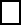      2) w przypadku niewyrażenia zgody na otrzymywanie faktur, o których mowa w pkt. 1:          * przesyłane drogą elektroniczną na adres e-mail:…………………………………..……….. ,          * przesyłane w formie papierowej.Miejsce podstawienia pojemników: ……………………………………………………………………………………………………………………………..1. Na podstawie ww. zamówienia zostanie sporządzona/y: □*umowa,  □*aneks do umowy nr ………….…….2. Umowa zostanie zawarta na czas:   □*oznaczony,  □*nieoznaczony.3. Tryb płatności faktur będzie:  □* kwartalny,  □* miesięczny.4. Najemca będzie otrzymywał faktury:    1) w przypadku wystawiania przez Wynajmującego faktur ustrukturyzowanych  z wykorzystaniem
         Krajowego Systemu e-Faktur, w systemie KSeF na co Najemca:          * wyraża zgodę,                                           * nie wyraża zgody;     2) w przypadku niewyrażenia zgody na otrzymywanie faktur, o których mowa w pkt. 1:          * przesyłane drogą elektroniczną na adres e-mail:…………………………………..……….. ,          * przesyłane w formie papierowej.Miejsce podstawienia pojemników: ……………………………………………………………………………………………………………………………..1. Na podstawie ww. zamówienia zostanie sporządzona/y: □*umowa,  □*aneks do umowy nr ………….…….2. Umowa zostanie zawarta na czas:   □*oznaczony,  □*nieoznaczony.3. Tryb płatności faktur będzie:  □* kwartalny,  □* miesięczny.4. Najemca będzie otrzymywał faktury:    1) w przypadku wystawiania przez Wynajmującego faktur ustrukturyzowanych  z wykorzystaniem
         Krajowego Systemu e-Faktur, w systemie KSeF na co Najemca:          * wyraża zgodę,                                           * nie wyraża zgody;     2) w przypadku niewyrażenia zgody na otrzymywanie faktur, o których mowa w pkt. 1:          * przesyłane drogą elektroniczną na adres e-mail:…………………………………..……….. ,          * przesyłane w formie papierowej.Miejsce podstawienia pojemników: ……………………………………………………………………………………………………………………………..Oświadczam,   iż   złożyłam/em   w   UM   Legnicy   deklarację   o   wysokości   opłaty   za   gospodarowanie   odpadami  komunalnymi w dniu ……………………………………………Oświadczam,   iż   złożyłam/em   w   UM   Legnicy   deklarację   o   wysokości   opłaty   za   gospodarowanie   odpadami  komunalnymi w dniu ……………………………………………Oświadczam,   iż   złożyłam/em   w   UM   Legnicy   deklarację   o   wysokości   opłaty   za   gospodarowanie   odpadami  komunalnymi w dniu ……………………………………………Po otrzymaniu ww. pojemników na odpady komunalne zobowiązuje się  do zawarcia dostarczonej umowy najmu pojemników oraz wnoszenia stosownych opłat zgodnie z cennikiem LPGK Sp. z o.o. z siedzibą w LegnicyPo otrzymaniu ww. pojemników na odpady komunalne zobowiązuje się  do zawarcia dostarczonej umowy najmu pojemników oraz wnoszenia stosownych opłat zgodnie z cennikiem LPGK Sp. z o.o. z siedzibą w LegnicyPo otrzymaniu ww. pojemników na odpady komunalne zobowiązuje się  do zawarcia dostarczonej umowy najmu pojemników oraz wnoszenia stosownych opłat zgodnie z cennikiem LPGK Sp. z o.o. z siedzibą w Legnicy…………………………………………………………………(czytelny podpis)